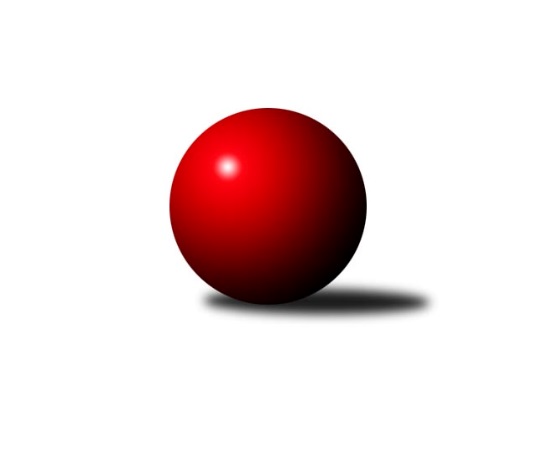 Č.6Ročník 2018/2019	29.3.2019Nejlepšího výkonu v tomto kole: 2420 dosáhlo družstvo: KK Mor.Slávia Brno FJihomoravský KP2 sever - 9.-17.místo 2018/2019Výsledky 6. kolaSouhrnný přehled výsledků:TJ Sokol Brno IV C	- KK Orel Ivančice B	4:4	2291:2297	7.0:5.0	25.3.KK Orel Telnice B	- TJ Sokol Husovice E	7:1	2175:2152	7.5:4.5	26.3.KK Mor.Slávia Brno F	- TJ Slovan Ivanovice n/H 	6:2	2420:2395	6.0:6.0	27.3.SKK Veverky Brno B	- KS Devítka Brno B	6:2	2400:2126	9.0:3.0	29.3.Tabulka družstev:	1.	TJ Slovan Ivanovice n/H	13	9	1	3	72.0 : 32.0 	101.0 : 55.0 	 2396	19	2.	KK Orel Telnice B	12	9	0	3	67.0 : 29.0 	89.5 : 54.5 	 2362	18	3.	TJ Sokol Brno IV C	14	7	2	5	53.0 : 59.0 	84.0 : 84.0 	 2241	16	4.	KK Mor.Slávia Brno E	12	7	1	4	51.5 : 44.5 	69.5 : 74.5 	 2367	15	5.	KK Mor.Slávia Brno F	13	6	1	6	60.0 : 44.0 	81.0 : 75.0 	 2354	13	6.	TJ Sokol Husovice E	13	5	0	8	38.0 : 66.0 	67.0 : 89.0 	 2249	10	7.	KK Orel Ivančice B	12	4	1	7	40.5 : 55.5 	67.0 : 77.0 	 2290	9	8.	SKK Veverky Brno B	12	4	1	7	37.0 : 59.0 	58.5 : 85.5 	 2259	9	9.	KS Devítka Brno B	13	1	3	9	37.0 : 67.0 	66.5 : 89.5 	 2206	5Podrobné výsledky kola:	 TJ Sokol Brno IV C	2291	4:4	2297	KK Orel Ivančice B	Radek Smutný	 	 165 	 212 		377 	 1:1 	 356 	 	188 	 168		Jakub Kovář	Roman Brener	 	 183 	 164 		347 	 1:1 	 375 	 	169 	 206		Martin Zimmermann	Roman Vlach	 	 191 	 212 		403 	 2:0 	 358 	 	172 	 186		Božena Otrubová	Ivona Hájková	 	 193 	 213 		406 	 1:1 	 379 	 	213 	 166		František Zemek	Vladimír Venclovský	 	 178 	 161 		339 	 0:2 	 431 	 	215 	 216		Ondřej Peterka	Jaromír Mečíř	 	 211 	 208 		419 	 2:0 	 398 	 	196 	 202		Petr Kremláčekrozhodčí: vedoucí družstevNejlepší výkon utkání: 431 - Ondřej Peterka	 KK Orel Telnice B	2175	7:1	2152	TJ Sokol Husovice E	Milan Doušek	 	 191 	 190 		381 	 1:1 	 379 	 	206 	 173		Marek Škrabal	Lukáš Trchalík	 	 182 	 198 		380 	 1:1 	 377 	 	192 	 185		Jaroslav Betáš	Marta Hrdličková	 	 131 	 147 		278 	 0:2 	 320 	 	149 	 171		Milena Minksová	Jaroslava Hrazdírová	 	 204 	 184 		388 	 2:0 	 352 	 	192 	 160		Ondřej Chovanec	Robert Zajíček	 	 188 	 202 		390 	 2:0 	 368 	 	170 	 198		Petr Chovanec	Dominik Dokoupil	 	 193 	 165 		358 	 1.5:0.5 	 356 	 	191 	 165		Tomáš Peřinarozhodčí: VDNejlepší výkon utkání: 390 - Robert Zajíček	 KK Mor.Slávia Brno F	2420	6:2	2395	TJ Slovan Ivanovice n/H 	Lenka Indrová	 	 223 	 198 		421 	 1:1 	 413 	 	201 	 212		Ferdinand Pokorný	Petr Žažo	 	 201 	 200 		401 	 1:1 	 396 	 	211 	 185		Milan Svobodník	Miloslav Štrubl	 	 196 	 217 		413 	 0:2 	 420 	 	199 	 221		Radomír Břoušek	Jan Vrožina	 	 162 	 183 		345 	 1:1 	 375 	 	202 	 173		Jan Kučera	Josef Polák	 	 211 	 249 		460 	 2:0 	 431 	 	204 	 227		Bohuslav Orálek	Václav Vaněk	 	 171 	 209 		380 	 1:1 	 360 	 	197 	 163		Pavel Lasovskýrozhodčí: vedoucí družstevNejlepší výkon utkání: 460 - Josef Polák	 SKK Veverky Brno B	2400	6:2	2126	KS Devítka Brno B	Milan Grombiřík	 	 178 	 193 		371 	 2:0 	 329 	 	157 	 172		Jiří Procházka	Jana Večeřová	 	 211 	 203 		414 	 2:0 	 294 	 	144 	 150		Martin Staněk	Lukáš Pernica	 	 195 	 188 		383 	 1:1 	 361 	 	169 	 192		Cyril Vaško	Vladimír Polách	 	 207 	 196 		403 	 1:1 	 414 	 	194 	 220		Jiří Martínek	Karel Krajina	 	 220 	 190 		410 	 1:1 	 414 	 	208 	 206		Stanislav Barva	Jaroslav Herůdek	 	 202 	 217 		419 	 2:0 	 314 	 	183 	 131		Martin Kyjovskýrozhodčí: V DNejlepší výkon utkání: 419 - Jaroslav HerůdekPořadí jednotlivců:	jméno hráče	družstvo	celkem	plné	dorážka	chyby	poměr kuž.	Maximum	1.	Robert Zajíček 	KK Orel Telnice B	425.43	289.7	135.8	5.4	5/6	(472)	2.	Ferdinand Pokorný 	TJ Slovan Ivanovice n/H 	425.21	293.3	131.9	6.5	6/7	(448)	3.	Zdeněk Pavelka 	KK Mor.Slávia Brno E	424.90	291.9	133.0	7.0	5/5	(453)	4.	Petr Juránek 	KS Devítka Brno B	421.16	293.1	128.1	7.7	4/5	(455)	5.	Martin Zimmermann 	KK Orel Ivančice B	416.40	292.2	124.2	7.6	5/6	(456)	6.	Petr Pokorný 	TJ Slovan Ivanovice n/H 	415.17	289.8	125.4	7.5	6/7	(450)	7.	Milan Kučera 	KK Mor.Slávia Brno E	414.06	292.6	121.5	7.6	4/5	(472)	8.	Josef Polák 	KK Mor.Slávia Brno F	413.25	286.2	127.1	6.9	4/5	(460)	9.	Radomír Břoušek 	TJ Slovan Ivanovice n/H 	410.58	291.9	118.7	8.2	6/7	(453)	10.	Lukáš Trchalík 	KK Orel Telnice B	410.13	276.8	133.4	7.6	4/6	(427)	11.	Bohuslav Orálek 	TJ Slovan Ivanovice n/H 	410.10	291.8	118.3	8.9	6/7	(448)	12.	Milan Sklenák 	KK Mor.Slávia Brno E	409.21	286.1	123.1	6.2	5/5	(432)	13.	Petr Žažo 	KK Mor.Slávia Brno F	408.30	283.5	124.8	6.6	5/5	(443)	14.	Jaroslava Hrazdírová 	KK Orel Telnice B	406.35	292.2	114.2	9.5	5/6	(432)	15.	Jaromír Mečíř 	TJ Sokol Brno IV C	402.09	280.2	121.9	9.2	4/6	(420)	16.	Milan Doušek 	KK Orel Telnice B	402.04	286.6	115.5	9.3	6/6	(444)	17.	Jiří Martínek 	KS Devítka Brno B	401.93	279.9	122.1	7.6	5/5	(414)	18.	Lenka Indrová 	KK Mor.Slávia Brno F	399.88	285.1	114.8	8.8	5/5	(438)	19.	Václav Vaněk 	KK Mor.Slávia Brno F	399.23	289.0	110.2	9.8	5/5	(417)	20.	Tomáš Peřina 	TJ Sokol Husovice E	399.15	286.9	112.2	11.9	5/5	(429)	21.	Cyril Vaško 	KS Devítka Brno B	398.83	276.1	122.7	9.0	5/5	(439)	22.	Robert Ondrůj 	KK Orel Telnice B	395.80	281.2	114.6	10.8	5/6	(433)	23.	Milan Svobodník 	TJ Slovan Ivanovice n/H 	394.27	280.3	113.9	10.9	5/7	(433)	24.	Petr Kremláček 	KK Orel Ivančice B	394.14	276.8	117.4	9.3	6/6	(428)	25.	Petr Chovanec 	TJ Sokol Husovice E	391.91	280.8	111.1	10.1	4/5	(429)	26.	Roman Vlach 	TJ Sokol Brno IV C	391.35	271.7	119.7	10.1	4/6	(424)	27.	Vladimír Polách 	SKK Veverky Brno B	389.73	279.0	110.8	9.0	7/7	(429)	28.	František Zemek 	KK Orel Ivančice B	387.88	278.0	109.9	12.0	5/6	(452)	29.	Jan Vrožina 	KK Mor.Slávia Brno F	387.33	276.6	110.8	11.2	4/5	(450)	30.	Ivona Hájková 	TJ Sokol Brno IV C	387.30	275.3	112.0	11.8	4/6	(435)	31.	Jaroslav Herůdek 	SKK Veverky Brno B	386.10	277.3	108.8	11.1	7/7	(430)	32.	Josef Patočka 	TJ Sokol Husovice E	385.25	278.5	106.8	10.3	4/5	(424)	33.	Stanislav Barva 	KS Devítka Brno B	385.09	272.0	113.1	10.1	4/5	(421)	34.	Eugen Olgyai 	SKK Veverky Brno B	384.54	278.9	105.7	10.5	6/7	(407)	35.	Zdeněk Čepička 	TJ Slovan Ivanovice n/H 	382.94	274.9	108.1	9.4	7/7	(419)	36.	Karel Otruba 	KK Orel Ivančice B	382.46	270.8	111.7	10.7	4/6	(440)	37.	Dominik Dokoupil 	KK Orel Telnice B	382.30	279.1	103.2	12.6	5/6	(434)	38.	Jaromíra Čáslavská 	SKK Veverky Brno B	380.08	271.6	108.5	12.4	6/7	(413)	39.	Kateřina Nešpůrková 	KK Orel Ivančice B	379.96	279.2	100.8	13.8	5/6	(416)	40.	Jaroslav Betáš 	TJ Sokol Husovice E	379.13	272.4	106.8	13.9	4/5	(408)	41.	Ondřej Chovanec 	TJ Sokol Husovice E	377.25	276.5	100.8	13.3	4/5	(392)	42.	Jan Matoušek 	TJ Sokol Brno IV C	377.00	272.3	104.7	11.7	5/6	(399)	43.	Jiří Hrazdíra  st.	KK Orel Telnice B	376.00	270.2	105.8	10.8	5/6	(412)	44.	Miroslav Novák 	KK Mor.Slávia Brno E	373.99	275.6	98.4	13.3	5/5	(420)	45.	Pavel Lasovský 	TJ Slovan Ivanovice n/H 	372.10	268.7	103.4	11.9	5/7	(390)	46.	Radek Smutný 	TJ Sokol Brno IV C	371.63	263.4	108.2	12.1	4/6	(445)	47.	Bohumil Sehnal 	TJ Sokol Brno IV C	364.00	273.5	90.5	16.6	6/6	(406)	48.	Jana Večeřová 	SKK Veverky Brno B	358.46	256.7	101.8	15.2	7/7	(414)	49.	Jakub Kovář 	KK Orel Ivančice B	356.50	258.8	97.8	14.0	4/6	(379)	50.	Milena Minksová 	TJ Sokol Husovice E	352.53	260.6	91.9	15.7	5/5	(405)	51.	Miroslav Nejezchleb 	KK Mor.Slávia Brno E	351.50	252.0	99.5	15.3	4/5	(368)	52.	Jiří Procházka 	KS Devítka Brno B	340.40	253.5	86.9	19.6	5/5	(369)	53.	Roman Brener 	TJ Sokol Brno IV C	335.05	241.4	93.7	19.8	5/6	(359)	54.	Martin Kyjovský 	KS Devítka Brno B	296.46	227.3	69.2	23.6	4/5	(322)		Anna Kalasová 	KK Mor.Slávia Brno E	474.00	306.0	168.0	3.0	1/5	(474)		Jan Bernatík 	KK Mor.Slávia Brno E	438.00	297.0	141.0	4.0	1/5	(438)		Jiří Toman 	KK Orel Ivančice B	431.67	294.0	137.7	3.7	3/6	(444)		Jiří Josefík 	TJ Sokol Brno IV C	431.11	294.2	136.9	8.8	3/6	(456)		Zdeněk Machala 	TJ Slovan Ivanovice n/H 	426.00	285.0	141.0	5.0	1/7	(451)		Miroslav Oujezdský 	KK Mor.Slávia Brno E	420.00	301.0	119.0	9.5	2/5	(423)		Filip Žažo 	KK Mor.Slávia Brno F	417.25	297.4	119.9	8.9	2/5	(443)		Martina Hájková 	KK Mor.Slávia Brno E	415.00	292.0	123.0	9.0	1/5	(415)		Miroslav Časta 	KK Orel Telnice B	410.00	268.0	142.0	6.0	1/6	(410)		František Hrazdíra 	KK Orel Telnice B	410.00	298.0	112.0	10.0	1/6	(410)		Ondřej Peterka 	KK Orel Ivančice B	403.17	276.4	126.8	10.3	3/6	(431)		Štefan Pataki 	TJ Slovan Ivanovice n/H 	400.75	283.3	117.5	10.0	2/7	(432)		Marek Svitavský 	TJ Sokol Brno IV C	399.22	283.9	115.3	10.0	3/6	(448)		Karel Krajina 	SKK Veverky Brno B	398.94	282.3	116.7	10.6	3/7	(421)		Martin Večerka 	KK Mor.Slávia Brno E	398.00	283.0	115.0	6.0	1/5	(398)		Marek Škrabal 	TJ Sokol Husovice E	397.83	295.2	102.7	13.5	2/5	(437)		Tomáš Baranyi 	TJ Sokol Husovice E	393.80	289.0	104.8	10.8	3/5	(424)		Štěpán Kalas 	KK Mor.Slávia Brno E	392.00	286.0	106.0	7.0	1/5	(392)		Jan Kučera 	TJ Sokol Brno IV C	389.50	283.3	106.3	13.3	2/6	(406)		Lukáš Pernica 	SKK Veverky Brno B	388.25	276.0	112.3	12.0	4/7	(437)		Milan Hájek 	KK Mor.Slávia Brno E	387.67	275.0	112.7	9.7	3/5	(406)		František Uher 	SKK Veverky Brno B	385.75	277.3	108.5	14.3	2/7	(399)		Jan Kučera 	TJ Slovan Ivanovice n/H 	380.75	272.0	108.8	13.4	4/7	(438)		Jaroslav Navrátil 	KK Mor.Slávia Brno F	376.58	278.1	98.5	13.9	3/5	(409)		Pavel Šmarda 	KK Orel Ivančice B	376.50	275.0	101.5	13.0	2/6	(383)		Miroslav Krapka 	KK Mor.Slávia Brno F	373.00	262.0	111.0	11.0	2/5	(377)		Aleš Sláma 	KK Mor.Slávia Brno E	372.75	272.0	100.8	10.5	1/5	(386)		Božena Otrubová 	KK Orel Ivančice B	367.33	271.2	96.2	12.5	3/6	(385)		Radomír Jursa 	TJ Sokol Brno IV C	363.33	269.0	94.3	15.8	3/6	(400)		Josef Němeček 	KK Mor.Slávia Brno E	363.00	250.0	113.0	11.5	1/5	(383)		Tomáš Zbavitel 	KK Mor.Slávia Brno E	362.75	264.0	98.8	13.3	2/5	(396)		Věra Thielová 	TJ Sokol Husovice E	359.00	273.0	86.0	23.0	1/5	(359)		Miloslav Štrubl 	KK Mor.Slávia Brno F	354.60	253.5	101.1	15.8	3/5	(413)		Barbora Laštůvková 	KK Orel Ivančice B	352.50	263.0	89.5	15.5	2/6	(367)		Marek Sokola 	KK Mor.Slávia Brno E	345.50	245.5	100.0	15.5	2/5	(366)		Pavel Dvorník 	KK Mor.Slávia Brno F	342.50	253.5	89.0	20.0	2/5	(358)		Veronika Dufková 	TJ Sokol Husovice E	330.67	248.0	82.7	17.7	1/5	(373)		Milan Grombiřík 	SKK Veverky Brno B	328.63	246.8	81.9	22.4	4/7	(371)		Vladimír Venclovský 	TJ Sokol Brno IV C	314.75	227.0	87.8	16.8	2/6	(352)		Josef Kaderka 	KS Devítka Brno B	311.92	224.3	87.7	19.5	3/5	(346)		Zdeněk Krejčí 	TJ Sokol Husovice E	301.67	232.5	69.2	21.2	3/5	(327)		Milena Černohlávková 	KS Devítka Brno B	299.00	220.0	79.0	21.0	1/5	(299)		Martin Staněk 	KS Devítka Brno B	294.00	232.0	62.0	24.0	1/5	(294)		Marta Hrdličková 	KK Orel Telnice B	293.67	225.1	68.6	24.0	3/6	(325)Sportovně technické informace:Starty náhradníků:registrační číslo	jméno a příjmení 	datum startu 	družstvo	číslo startu21874	Lukáš Pernica	29.03.2019	SKK Veverky Brno B	4x
Hráči dopsaní na soupisku:registrační číslo	jméno a příjmení 	datum startu 	družstvo	25920	Martin Staněk	29.03.2019	KS Devítka Brno B	Program dalšího kola:7. kolo1.4.2019	po	19:00	TJ Slovan Ivanovice n/H  - KK Mor.Slávia Brno E	4.4.2019	čt	18:00	KK Orel Ivančice B - KS Devítka Brno B	5.4.2019	pá	17:00	SKK Veverky Brno B - TJ Sokol Husovice E	5.4.2019	pá	17:00	TJ Sokol Brno IV C - KK Orel Telnice B	Nejlepší šestka kola - absolutněNejlepší šestka kola - absolutněNejlepší šestka kola - absolutněNejlepší šestka kola - absolutněNejlepší šestka kola - dle průměru kuželenNejlepší šestka kola - dle průměru kuželenNejlepší šestka kola - dle průměru kuželenNejlepší šestka kola - dle průměru kuželenNejlepší šestka kola - dle průměru kuželenPočetJménoNázev týmuVýkonPočetJménoNázev týmuPrůměr (%)Výkon2xJosef PolákMS Brno F4602xJosef PolákMS Brno F118.614601xOndřej PeterkaOrel Ivančice B4311xBohuslav OrálekIvanovice111.134312xBohuslav OrálekIvanovice4312xOndřej PeterkaOrel Ivančice B109.474311xLenka IndrováMS Brno F4211xLenka IndrováMS Brno F108.554212xRadomír BřoušekIvanovice4202xRadomír BřoušekIvanovice108.34201xJaromír MečířBrno IV C4191xJaroslav HerůdekVeverky B106.7419